                                                                                                                                          NHÀ 3 TẦNG             SƠ ĐỒ PHÒNG THI TUYỂN SINH LỚP 10 THPT NĂM HỌC 2018-2019 (Thi các môn Văn, Toán, Bài tổng hợp, Môn chuyên)                                                                                                                                           NHÀ 5 TẦNGNHÀ 2 TẦNG                                                                                                                    NHÀ 3 TẦNG       SƠ ĐỒ PHÒNG THI TUYỂN SINH LỚP 10 NĂM HỌC 208-2019(Thi nói tiếng Anh)                                                                                                                                                 NHÀ 5 TẦNGYêu Cầu: * Về bàn ghế:	- Các phòng ở khu nhà 4 tầng và 5 tầng chuẩn bị 12 bộ bàn ghế dài (24 chỗ ngồi), riêng các phòng 4-ANH 13 bộ bàn ghế dài, phòng 6-Địa 14 bộ bàn ghế dàiCác phòng khu nhà 3 tầng chuẩn bị 24 bộ bàn ghế ngắn (24 chỗ ngồi)Mỗi  phòng có 2 nghế giáo viênBên ngoài phòng thi: cứ mỗi phòng có một ghế giáo viênMối tầng có một bàn để nước uốngVề điện sáng, quạt: Đảm bảo đủ điện sáng, các quạt trần hoạt động bình thườngVề nước uống: Cứ mỗi tầng có 01 bình nước lọc cho thí sinhVề niêm yết phòng thi: - 01 tờ nội qui, 01 danh sách phòng thi, 01 tít phòng thi. Niêm yết có thể thay đổi theo buổi thiCác phòng không sử dụng:Dán giấy niêm phongVề vệ sinh:	 - Vệ sinh sạch sẽ trước và sau buổi thi các phòng thiVệ sinh sạch sẽ các bảng tin của nhà trường (bảng nhà 4 tầng + bảng ngà 3 tầng)Vệ sinh sạch sẽ khuôn viên nhà trường (NV hợp đồng)Vệ sinh sạch sẽ khu vực nhà hiệu bộ, Chuẩn bị các phòng cho hội đồng thi làm việc tại nhà hiệu bộDự phòng mất điện: Mượn 2 máy phát điệnThời gian hoàn thành công tác chuẩn bị: 11 h ngày 7/6/2016NHÀ 2 TẦNG                                                                                                                    NHÀ 2 TẦNG                                                                                                                    NHÀ 2 TẦNG                                                                                                                    NHÀ 2 TẦNG                                                                                                                    PHÒNG 31TINPHÒNG 32TINT3PHÒNG 34TOÁNPHÒNG 35TOÁN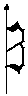 DỰ PHÒNGPHÒNG 40NGỮ VĂNPHÒNG 39NGỮ VĂNT2PHÒNG 37TOÁNPHÒNG 36TOÁNPHÒNG GHÉP 03P5(Anh)+ P21 (Pháp)PHÒNG 25SINH HỌCPHÒNG 41NGỮ VĂNPHÒNG 42NGỮ VĂNT1PHÒNG 43NGỮ VĂN PHÒNG GHÉP 01P13 (Hóa)+ P17 (Lí) + P33 (Tin)+ P44 (Văn)P Y tếPHÒNG 7ĐỊA LÍPHÒNG 6ĐỊA LÍPHÒNG 4TIẾNG ANHPHÒNG 4TIẾNG ANHPHÒNG 3TIẾNG ANHPHÒNG 2TIẾNG ANHPHÒNG 2TIẾNG ANHPHÒNG 2TIẾNG ANH PHÒNG 1TIẾNG ANH PHÒNG 1TIẾNG ANHTẦNG 5PHÒNG 8ĐỊA LÍPHÒNG 9HÓA HỌCPHÒNG 10HÓA HỌCPHÒNG 10HÓA HỌCPHÒNG 11HÓA HỌCPHÒNG 12HÓA HỌCPHÒNG 12HÓA HỌCPHÒNG 12HÓA HỌCPHÒNG 14VẬT LÍPHÒNG 14VẬT LÍTẦNG 4PHÒNG 22SINH HỌCPHÒNG 20TIẾNG PHÁPPHÒNG 19TIẾNG PHÁPPHÒNG 19TIẾNG PHÁPPHÒNG 18TIẾNG PHÁPPHÒNG 16VẬT LÍPHÒNG 16VẬT LÍPHÒNG 16VẬT LÍPHÒNG 15VẬT LÍPHÒNG 15VẬT LÍTẦNG 3PHÒNG 23SINH HỌCPHÒNG 24SINH HỌCPHÒNG 26LỊCH SỬPHÒNG 26LỊCH SỬPHÒNG 27LỊCH SỬPHÒNG 28LỊCH SỬPHÒNG 28LỊCH SỬPHÒNG 28LỊCH SỬPHÒNG 30TINPHÒNG 30TINTẦNG 2PHÒNG GHÉP 02P 29 (Sử)+ P38 (Toán)TẦNG 112 TOÁNChờ trước  nóiAnh 812 TINNói Anh 8T312 LÝNói Anh 912 HOÁChờ trước  nóiAnh 9DỰ PHÒNGDỰ PHÒNG12 SINHChờ trước  nói Anh 1112 VĂNNói Anh 11T212 SỬNói Anh 1012ĐỊAChờ trước  nói Anh 1012 B2Chờ sau nóiAnh 8+Anh11T112P12 ANHChờ sau nóiAnh 9+Anh10P Y tếTẦNG 510 ANH 2Chờ trước  nói Anh 6+710 ANH 1Nói Anh 610 ANH 1Nói Anh 611 ANHNói Anh 711 SỬChờ sau nóiAnh 6+711 SỬChờ sau nóiAnh 6+7TẦNG 410 VĂN 2Chờ trước nói Anh 4+ 510 VĂN 1Nói Anh 510 VĂN 1Nói Anh 511 LÝNói Anh 411 HÓAChờ sau nói Anh 4+511 HÓAChờ sau nói Anh 4+5TẦNG 310 HOÁChờ sau nói Anh 110 TOÁN  2Nói Anh 110 TOÁN 1Chờ trước  nói Anh 110 TOÁN 1Chờ trước  nói Anh 111 VĂNChờ trước  nói Anh 2+Anh 311 TINNói Anh 211 TINNói Anh 211 TINNói Anh 211 TOÁNNói Anh 311 TOÁNNói Anh 3TẦNG 210 ĐỊAChờ sau nóiAnh 2+Anh 3TẦNG 1